Naknek Marine Center COVID-19 Boat Yard/Store ProtocolFor the 2020 season, all tenants of the NMC yard will adhere to the following rules set forth by LFS and the State of Alaska Health Mandates. We ask that all tenants review these rules and share them with your crew before your arrival.  You can contact Dave Rowles or Mats Cook with any questions.LFS personnel will arrive at the Marine Center on May 1 to stock the facility and hang nets.  Their 14-day quarantine will start then.We ask that all boat yard tenants delay travel to Naknek until June 1st to limit the amount of time spent in the boat yard.  When you arrive, call 907-246-4490 to let us know you have arrived in the boatyard.  You will be provided with a code to the bathrooms and other important information.Each tenant and their crew are to observe the 14-day quarantine by remaining on their vessel during that time.  The 6’ social distancing mandate must be adhered to while in the boat yard.  All protocols listed in Health Mandate 17 and Appendix 01 must be followed.We recommend each vessel’s crew travel with enough food so that upon arrival there will be no immediate need for groceries.  All items stored in the dry room will be available for pick up.  Call to schedule a pick up time.Once in the boat yard, it is expected that all crew will remain in the boat yard and not leave the area except to launch.  Following this will allow us to open some of our bathrooms.  If this requirement is not followed, we will have no choice but to lock down the bathroom facilities.The bathrooms in the two upper lots will be available for boat yard use.  An access code will be provided when you arrive.  Users of the common bathrooms will be responsible for disinfecting the bathroom after each use.  Cleaning supplies will be provided.  The laundry facilities attached to the main building will not be available for use by tenants this season.  The bathrooms will be disinfected by LFS staff each night.We ask that each vessel launch as quickly as possible and to delay any non-essential boat work until you are in the water. The LFS store and office will remain closed to the public this season until such time as restrictions are eased by the Borough/State.  Orders for product can be placed by phone and will be available for will call or delivery only.  A credit card or charge account will be required as we will not be handling cash.  Orders can be placed by calling 907-246-4490.With our retail store closed, we strongly suggest ordering crew licenses online before you arrive.  Visit https://www.adfg.alaska.gov/index.cfm?adfg=fishlicense.crewmember to purchase and print your crew license before you arrive.The LFS Team understands that these are difficult times and we are committed to the safety, health and success of all our fishermen. We will address any issues as they arise and ask that all our tenants work together to adhere to these policies. Contact information is provided below for any additional questions you may have.  We will strive to support the fleet for success in the 2020 Bristol Bay season.Dave Rowles 	(864) 607-7502 daver@lfsinc.com                              Mats Cook	(206) 930-6623 mcook@lfsinc.com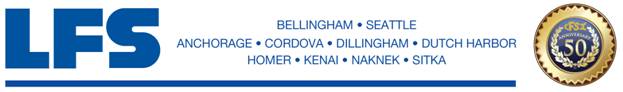 